ГБОУ СОШ №237Использование информационных технологий при подготовке учащихся   к сдаче экзаменов по истории и обществознанию в форме ЕГЭ.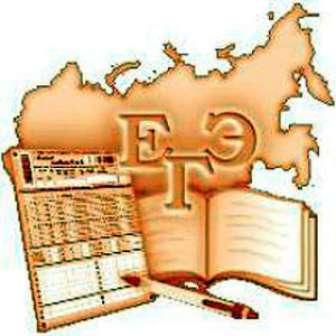 Учитель истории и обществознания Шаферова Валентина Федоровна.Санкт-Петербург2014г.Скажи мне – и я забудуПокажи мне – и я запомнюВовлеки меня – и я научусь.Китайская пословицаНастоящий учитель учит только тому, чему не перестаёт учиться сам.Творческий подход требует включить в свою работу новые требования времени: использование информационных технологий. XXI век делает необходимым в преподавании различных дисциплин широкое использование компьютерных технологий. Сегодня повышение информационной культуры с максимальным использованием информационных технологий означает постоянный поиск новых форм работы. Вся система образования, включая область гуманитарного знания, широко опирается на те ресурсы, которые нам предоставляют информационные технологии. Сегодня компьютер для учителя стал окном в мир, источником профессиональных знаний, орудием педагогического труда.Вряд ли кто-то из нас сейчас может с полной уверенностью заявлять, что совсем не использует компьютер в своей преподавательской деятельности. В той или иной мере, мы все прибегаем к его помощи. И мы не откроем секрета, что даже если совсем минимизировать применение компьютера на уроке, тем не менее, он очень сильно своим приходом в нашу жизнь, облегчил нам работу. Информационные технологии позволяют повысить интерес к изучению предмета, расширить информационное поле, ускорить процесс получения и использования информации, развить познавательные способности школьников. Компьютерные технологии:1)      способствуют активизации учебного процесса.2)      развивают познавательный интерес.3)      упрощают организацию учебного процесса на этапе контроля.4)      дают возможность увидеть, как повышается скорость и точность выполнения заданий и обработки информации об успешности обучения в целом и уровне подготовки к ЕГЭ и государственному тестированию в частности;5)      совершенствуют поиск информации, ее сбор, изучение.Итак, поставим перед собой вопрос: как, и в каком объёме, может быть использован компьютер на уроке истории и обществознания и при подготовке к ЕГЭ? Как известно, учитель, с одной стороны, должен обеспечить обязательный уровень знаний, умений и навыков всех обучающихся, а с другой — развить потенциальные творческие возможности и мыслительные способности сильных учеников. Основная цель занятий с обучающимися 10-11-х классов — не только закрепить, обобщить, углубить знания, но и научить применять их на практике, подготовить учеников к новой форме сдачи выпускного экзамена, то есть обеспечение качественной подготовки обучающихся к итоговой аттестации в форме ЕГЭ.В экзаменационную работу по обществознанию и истории включены задания, проверяющие сформированность следующих умений:-оценивать различные суждения об исторических событиях, социальных объектах, явлениях, процессах с точки зрения общественных наук;-анализировать и классифицировать информацию, представленную в схемах, диаграммах, таблицах;-применять знания о характерных чертах, признаках понятий и явлений, осуществляя выбор позиций из предложенного списка;-различать в информации факты и мнения, аргументы и выводы;-распознавать признаки понятий, называть и применять термины, понятия и явления в соответствии с предлагаемым контекстом;-перечислять признаки какого-либо явления, объекты одного класса;-раскрывать на примерах важнейшие теоретические положения и понятия социально-гуманитарных наук, приводить примеры определенных общественных явлений, действий, ситуаций;-осуществлять комплексный поиск, систематизацию и интерпретацию социальной информации по определенной теме из оригинальных неадаптированных текстов;-применять социально-гуманитарные знания в процессе решения познавательных и практических задач, отражающих актуальные проблемы жизни человека и общества;-формулировать на основе приобретенных социально-гуманитарных знаний собственные суждения и аргументы по определенным проблемам.      Проектная деятельность соответствует деятельностно-компетентностной парадигме образования и ориентирована на подготовку информационных и предметных компетенций, проверяемых ЕГЭ заданиями части А, В и С.    Проектная технология помогает готовить обучающихся к ЕГЭ и формирует следующие умения и навыки:по истории1.систематизировать  исторический материал на основе представлений об общих тенденциях исторического процесса;2.анализировать историческую ситуацию; устанавливать комплекс причинно-следственных связей;3.выявлять общее и различное в сравниваемых исторических событиях и процессах;4.анализировать  исторические версии;5.извлекать информацию из источника.по обществознанию1.анализировать актуальную информацию о социальных объектах, выявляя их общие черты и различия;2.осуществлять поиск социальной информации, представленной в различных знаковых системах;3.формулировать на основе приобретенных знаний собственные суждения и аргументы по определенным проблемам;4.применять социально-экономические и гуманитарные знания в процессе решения познавательных задач по актуальным социальным проблемам;5.подготавливать творческую работу.      Компьютерные технологии  вызывают интерес благодаря мультимедийным технологиям  способствуют активизации учебного процесса,  развивают познавательный интерес,  упрощают организацию учебного процесса на этапе контроля, экономят бумажный носитель;  позволяют «переложить» увиденное и услышанное на учебный процесс и использовать для индивидуализации обучения не только по темпу изучения материала, но по логике и типу восприятия учащимися;  дают возможность увидеть, как повышается скорость и точность выполнения заданий и обработки информации об успешности обучения в целом и уровне подготовки к ЕГЭ и государственному тестированию в частности;  совершенствуют поиск информации, ее сбор, изучение; Основные трудности на пути внедрения компьютерных технологий Многие учителя считают, что компьютер сегодня как инструмент необходим и вполне доступен обычному учителю. Несмотря на полное согласие с ними, хочется остановиться на определенных трудностях в осуществлении этого:  компьютерный кабинет рассчитан на 10- 11 человек, · необходимо наличие в кабинете компьютера и проектора для проекции на экран; · содержание и структура помещенных на компакт - дисках материалов чаще всего не рассчитана на учителя- предметника, у которого несколько подготовок на учебный день; · чрезмерные затраты времени и усилий для подготовки одного урока, большие затраты личного времени учителя, курсовая подготовка учителя. Совершенно очевидно, что " прежде, чем продукт применить в учебном процессе, учитель должен располагать запасом свободного времени для того, чтобы все понять, осмыслить, увязать, отрепетировать – и это при том, что он не является "компьютерщиком – профессионалом”. Но учитель - всегда творческая личность, и, получив новое средство обучения, как правило, стремится использовать это средство как можно более полно, как можно более эффективно. Итак, поставим перед собой вопрос: как, и в каком объёме, может быть использован компьютер на уроке истории и обществознания и при подготовке к ЕГЭ? Сегодня вопрос сдачи единого государственного экзамена , в том числе по истории и обществознанию, беспокоит всех участников образовательного процесса: учеников, их родителей (законных представителей), учителей. Как известно, учитель, с одной стороны, должен обеспечить обязательный уровень знаний, умений и навыков всех обучающихся, а с другой — развить потенциальные творческие возможности и мыслительные способности сильных учеников. Основная цель занятий с обучающимися 10-11-х классов — не только закрепить, обобщить, углубить знания, но и научить применять их на практике, подготовить учеников к новой форме сдачи выпускного экзамена. Главная задача учителя при проведении таких занятий – обеспечение качественной подготовки обучающихся к итоговой аттестации в форме ЕГЭ. Как известно, ЕГЭ по истории состоит из 3-х частей. Части В и С являются самыми сложными. Для их выполнения требуются хорошая теоретическая и практическая подготовка, более глубокие и детальные знания. Задания части В и С относятся к заданиям повышенной сложности и отрабатываются на уроках, консультациях вместе с учителем. И здесь на помощь педагогу приходят современные информационные технологии, основой которых являются компьютеры, компьютерные системы, различные электронные средства, аудио- и видеотехника, системы коммуникации. Компьютер позволяет нам продемонстрировать презентации, диаграммы, таблицы, тренировочно - диагностические тесты в текстовом варианте Word , Excel , в тестовой оболочке, просмотреть отрывок видеофильма или видеофрагмента, анимационной карты, а также использовать отдельных электронных материалов, электронных энциклопедий, ознакомление с историческими источниками.  Надеюсь, что своим выступлением, я хотя бы у некоторых коллег вызвала желание попробовать. Истинный учитель – творческая личность. Практически все предметники уже оценили преимущества подобной работы. Оценили его и дети, которые не устают радовать нас, учителей, повышением качества своих знаний практически по всем предметам.           "Идти в ногу со временем – сейчас веление времени».Приложение № 1Умения и навыки, формируемые проектной технологиейПриложение № 2Виды заданий по формированию умений и навыковПриложение № 3План проведения проекта Группы уменийСостав умений и навыковЗадания  ЕГЭХронологические знания и уменияназывать даты важнейших событий, хронологические рамки, периоды значительных событий и процессов.А 1(знание дат);  В 1, В 5, В 15 (установление последовательности)Хронологические знания и уменияхарактеризовать периоды в развитии исторических процессов, масштабных событий.А 1(знание дат);  В 1, В 5, В 15 (установление последовательности)Работа с историческими источникамииспользовать источника для характеристики политического и экономического развития стран и регионов мира в отдельные периодыА 26,С1-3 (извлечение информации из источника)Работа с историческими источникамипроводить поиск необходимой информации в одном или нескольких источниках;А 26,С1-3 (извлечение информации из источника)Работа с историческими источникамивысказывать суждение о назначении, ценности источника;А 26,С1-3 (извлечение информации из источника)Работа с историческими источникамихарактеризовать позиции, взгляды автора (составителя) источника;А 26,С1-3 (извлечение информации из источника)Работа с историческими источникамисравнивать данные разных источников, выявлять их сходство и различие.А 26,С1-3 (извлечение информации из источника)Анализ, объяснениесоотносить единичные исторические факты и общие явления, процессы;В 2, В 6, В 9, В 12 (группировка фактов);С 7 (выявление общего и различного);С 4, С 6 (анализ исторической ситуации)Анализ, объяснениепоказывать последовательность возникновения и развития исторических явлений;В 2, В 6, В 9, В 12 (группировка фактов);С 7 (выявление общего и различного);С 4, С 6 (анализ исторической ситуации)Анализ, объяснениеназывать характерные, существенные черты минувших событий и явлений;В 2, В 6, В 9, В 12 (группировка фактов);С 7 (выявление общего и различного);С 4, С 6 (анализ исторической ситуации)Анализ, объяснениеклассифицировать исторические события и явленияВ 2, В 6, В 9, В 12 (группировка фактов);С 7 (выявление общего и различного);С 4, С 6 (анализ исторической ситуации)Анализ, объяснениесравнивать исторические события и явления, определять в них общее и различия;В 2, В 6, В 9, В 12 (группировка фактов);С 7 (выявление общего и различного);С 4, С 6 (анализ исторической ситуации)Анализ, объяснениеобъяснять смысл, значение важнейших исторических понятий;В 2, В 6, В 9, В 12 (группировка фактов);С 7 (выявление общего и различного);С 4, С 6 (анализ исторической ситуации)Анализ, объяснениеобъяснять, в чем состояли мотивы, цели и результаты деятельности отдельных людейВ 2, В 6, В 9, В 12 (группировка фактов);С 7 (выявление общего и различного);С 4, С 6 (анализ исторической ситуации)Версии, оценкисравнивать предлагаемые исторические версии и оценки, выявляя сходство и различия;С 5 (анализ исторических версий)Версии, оценкивысказывать суждения о подходах (критериях) лежащих в основе отдельных версий и оценок, представленных в учебной и популярной литературе;С 5 (анализ исторических версий)Версии, оценкиопределять и объяснять (аргументировать) свое отношение и оценку наиболее значительных событий и личностей в истории.С 5 (анализ исторических версий)Умения и навыкиВиды заданийОрганизационныеОрганизационныеПланированиеСоставлять развернутый план темы, алгоритм ответаПланированиеГотовить по теме доклад, рефератИнформационныеИнформационныеНавык смыслового чтенияАнализировать текст, выделять главную мысльНавык смыслового чтенияСоставлять тесты по изученному материалуСворачивание информацииСоставлять определение по алгоритмуСворачивание информацииСворачивать текст в опорный конспект, шпаргалкуСворачивание информацииПридумывать пропорции понятийСворачивание информацииПредставлять текст в виде схемы, таблицыРазворачивание информацииСоставлять определение по алгоритмуРазворачивание информацииСоставлять интеллект-карту (развернутую схему темы)Разворачивание информацииЗагадывать понятие прилагательными, глаголамиРазворачивание информацииСоставлять тесты по изученному материалуТекстовый конспектСоставлять текстовые конспектыТекстовый конспектСоставлять развернутый план темы, ответаТекстовый конспектГотовить по теме доклад, рефератТекстовый конспектРазворачивать информацию, представленную в виде рисунка и схемыТекстовый конспектОписывать рисунки и схемыИнтеллектуальныеИнтеллектуальныеАктивное владение понятиямиСоставлять  определения по алгоритмуАктивное владение понятиямиЗагадывать понятие прилагательными, глаголамиАктивное владение понятиямиСоставлять тесты по изученному материалуОперации синтеза и обобщенияСоставлять развернутый план темыОперации синтеза и обобщенияСоставлять опорные конспектыОперации синтеза и обобщенияСоставлять текстовые конспектыОперации синтеза и обобщенияНазвать одним словом группу понятийУстановление закономерностей, причинно-следственных связейРешать и составлять логические цепочкиУстановление закономерностей, причинно-следственных связейСтроить системы понятий и схемы по темеУстановление закономерностей, причинно-следственных связейОписывать закономерностиУстановление закономерностей, причинно-следственных связейСоставлять опорные конспектыУстановление закономерностей, причинно-следственных связейНаходить лишнее, расставлять в правильном порядке, называть одним словом несколько понятийНазвание этапаСодержание работыДеятельность обучающихсяДеятельность учителяПодготовкаОпределение темы и целей проектаОбсуждают проблему, получают необходимую информацию и устанавливают целиЗнакомит со смыслом проектного подхода и мотивирует участников проекта, помогает в постановкецелейПланирование1.Определение источников информации2.Определение способов сбора и анализа информации3.Определение способа представления результатов4.Установление процедуры и критериев оценки результатов5.Распределение задач между членами команды.Вырабатывают план действий и формулируютЗадачиПредлагает идеи, высказывает предположения и утверждает планИсследование1.Сбор информации2.Решение промежуточныхзадач3.Выбор методов исследованияВыполняют исследование, решая промежуточные задачиНаблюдает, советует, консультирует, руководит деятельностью  участников проектаРезультаты,   выводы1.Анализ информации 2.Формулирование выводов3.Подготовка публикаций, презентаций,  других материаловАнализируют информацию, формулируют выводы, готовят материалыНаблюдает, советует, консультируетПредставление работыФорма представления результатов: публикации, презентации  и другие материалыПредставляют свою работу, обсуждают и защищают ееСлушает, задает целесообразные вопросы в роли рядового участника процессаОценкарезультатовФорма результата оценки – одобрениеУчаствуют в оценке путем коллективного обсужденияОценивает качество отчета и потенциал продолжения